№ п/пНаименование профессии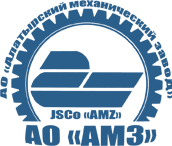  1.Аккумуляторщик 2.Аппаратчик воздухоразделения 3.Водитель электро - и автотележки4.Газорезчик 5.Гальваник 6.Долбежник 7.Заточник 8.Кузнец на молотах и прессах 9.Лаборант химического анализа 10.Маляр 11.Аппаратчик воздухоразделительной установки 12.Машинист компрессорных установок (групповое обучение) 13.Машинист крана (крановщик) (групповое обучение) 14.Машинист на молотах, прессах и манипуляторах 15.Монтер пути 16.Наполнитель баллонов 17.Электромонтер по ремонту обмоток и изоляции электрооборудования 18.Оператор котельной (групповое обучение) 19.Оператор станков с программным управлением (ПУ) 20.Плотник 21.Разметчик 22.Резчик на пилах, ножовках и станках 23.Сверловщик 24.Слесарь - инструментальщик 25.Слесарь механосборочных работ 26.Слесарь по контрольно- измерительным приборам и автоматике 27.Слесарь ремонтник 28.Слесарь-сантехник 29.Составитель поездов 30.Столяр  31.Грузчик(групповое обучение) 32.Термист       33.Токарь       34.Токарь- расточник 35.Фрезеровщик 36.Чистильщик металла, отливок, изделий и деталей 37.Шлифовщик 38.Штукатур 39.Электрогазосварщик 40.Электромонтер по ремонту и обслуживанию электрооборудования 41.Электросварщик ручной сварки